VSTUPNÍ ČÁSTNázev moduluKombinatorika a pravděpodobnostKód moduluMA-m-4/AJ33Typ vzděláváníVšeobecné vzděláváníTyp moduluvšeobecně vzdělávacíVyužitelnost vzdělávacího moduluKategorie dosaženého vzděláníM (EQF úroveň 4)L0 (EQF úroveň 4)Vzdělávací oblastiMA - Matematika a její aplikaceKomplexní úlohaObory vzdělání - poznámkyDélka modulu (počet hodin)24Poznámka k délce moduluPlatnost modulu od30. 04. 2020Platnost modulu doVstupní předpokladyVstupním požadavkem je znalost výpočtů v oboru reálných čísel, úprav výrazů, řešení rovnic a nerovnic; znalost práce s kalkulačkou, případně s počítačem.JÁDRO MODULUCharakteristika moduluVzdělávací modul Kombinatorika a pravděpodobnost je určen žákům kategorie vzdělávání M/L0 (úplné střední odborné vzdělání s maturitou) napříč všemi obory vzdělávání. Žáci se na teoretických i na konkrétních příkladech z běžného života i oboru vzdělání naučí řešit kombinatorické úlohy a úlohy z pravděpodobnosti. Při řešení mohou využívat vhodným způsobem digitální technologie a matematický software.Obsahová charakteristikaŽák se v rámci modulu naučí chápat kombinatorické vztahy konečných množin, používat kombinační čísla, počítat pravděpodobnosti v přímé návaznosti na úlohy z praxe, běžného života.Návaznost moduluModul navazuje na moduly Operace s čísly, Číselné a algebraické výrazy, Rovnice a nerovnice. Ve výuce tohoto modulu lze využít kompetencí, které žáci získají v modulu Žákovské projekty. Kompetence získané v modulu žák využije i v modulech z jiných vzdělávacích oblastí, při řešení mnoha úloh z praxe.Očekávané výsledky učeníŽákřeší jednoduché kombinatorické úlohy úvahou (používá základní kombinatorická pravidla)užívá vztahy pro počet variací, permutací a kombinací bez opakovánívypočítá s pomocí vzorce variace s opakovánímpočítá s faktoriály a kombinačními číslyužívá poznatky z kombinatoriky při řešení úloh v reálných situacíchužívá pojmy náhodný pokus, výsledek náhodného pokusu, náhodný jev a jeho pravděpodobnost, opačný jev, nemožný jev, jev jistý, množina výsledků náhodného pokusupoužívá pojem nezávislost jevůurčí pravděpodobnost náhodného jevuvyužívá klasickou a statistickou definici pravděpodobnostivyužívá kombinatorické postupy při výpočtu pravděpodobnostipoužívá pravidla pro operace s pravděpodobnostířeší úlohy z praxe, zejména ve vztahu k danému oboru vzdělánípři řešení úloh účelně využívá digitální technologie, matematický software a zdroje informacíObsah vzdělávání (rozpis učiva)kombinatorická pravidlavariace, permutace a kombinace bez opakovánívariace s opakovánímfaktoriálvýpočty s faktoriály a kombinačními čísly, Pascalův trojúhelníknáhodný pokus, náhodný jevmnožina výsledků náhodného pokusuvýpočet pravděpodobnosti náhodného jevuaplikační úlohy řešené s využitím digitálních technologií a matematického softwaruUčební činnosti žáků a strategie výukyPro dosažení výsledků učení jsou doporučeny následující činnosti:výklad učitele s ilustračními příkladydialog učitele se žákyřízená diskuze ve skupině – skupiny pracují s pracovními listyindividuální práce – sešit, informační a komunikační technologiepísemné práce, testyZařazení do učebního plánu, ročníkVÝSTUPNÍ ČÁSTZpůsob ověřování dosažených výsledkůVýsledky učení se ověřují jak průběžně, tak i v závěru modulu. Při hodnocení je kladen důraz na hloubku porozumění učivu a schopnosti aplikovat poznatky v praxi. Učitel kombinuje různé způsoby ověřování dosažených výsledků učení.Hodnocení by mělo motivovat žáky k dalšímu zlepšování.Možné způsoby ověřování dosažených výsledků učení:Výsledky učení se ověřují jak průběžně, tak i v závěru modulu. Při hodnocení je kladen důraz na hloubku porozumění učivu a schopnosti aplikovat poznatky v praxi.Učitel kombinuje různé metody ověřování:dialog učitele se žákemřízená diskuse mezi žáky ve skupině, tříděpráce s pracovními listypráce s počítačem, výpočetní technikoupísemné práce a testy, případně jiné vhodné formy ověřováníKritéria hodnoceníV rámci hodnocení je nutné posoudit, zda výsledek je správný jak z matematického, tak i věcného hlediska. Uvedené hodnocení body lze využít postupně dle činností žáků k formativnímu hodnocení, součtu bodů k hodnocení sumativnímu. Uvedené rozpětí v bodovém ohodnocení umožňuje zohlednit v hodnocení i míru podpory, kterou žák při řešení úlohy potřeboval.Žákřeší jednoduché kombinatorické úlohy úvahou (používá základní kombinatorická pravidla) – max. 10 bodůužívá vztahy pro počet variací, permutací a kombinací bez opakování a variací s opakováním – max. 10 bodůpočítá s faktoriály a kombinačními čísly – max. 10 bodůužívá poznatky z kombinatoriky při řešení úloh v reálných situacích – max. 20 bodůužívá pojmy náhodný pokus, výsledek náhodného pokusu, náhodný jev a jeho pravděpodobnost, opačný jev, nemožný jev, jev jistý, množina výsledků náhodného pokusu – max. 10 bodůurčí pravděpodobnost náhodného jevu – max. 20 bodůřeší úlohy z praxe, zejména ve vztahu k danému oboru vzdělání, k řešení využívá prostředky digitálních technologií, matematický software a zdroje informací – max. 20 bodůNa základě počtu bodů je žák klasifikován příslušnou známkou. Učitel přitom přihlíží na žákovy schopnosti, které jsou dány např. specifickými poruchami učení nebo zdravotními a psychickými omezeními.Hodnocení:100–90 bodů … výborný89–75 bodů … chvalitebný74–50 bodů … dobrý49–33 bodů … dostatečný32–0 bodů … nedostatečnýDoporučená literaturaJ. Robová, M. Hála, E. Calda: Komplexní čísla, kombinatorika, pravděpodobnost a statistika, matematika pro střední školy. Prometheus, Praha. ISBN 978-80-7196-425-4.F. Jirásek a kol.: Sbírka úloh z matematiky pro SOŠ a studijní obory SOU, 2. část. Prometheus, Praha. ISBN 80-7196-322-4.M. Hudcová, L. Kubičíková: Sbírka úloh z matematiky pro SOŠ, SOU a nástavbové studium. Prometheus, Praha. ISBN: 978-80-7196-318-9.M. Bartošek, F. Procházka, M. Staněk: Aplikované úlohy z matematiky formou žákovských miniprojektů, NÚVM. Bartošek, F. Procházka, M. Staněk, Z. Bobková: Sbírka řešených úloh z aplikované matematiky pro střední školy pro technické obory se strojírenským základem, NÚVPoznámkyTento modul je povinným modulem pro všechny studijní obory M/L0, které mají v průběhu vzdělávání alespoň deset týdenních hodin matematiky.Obsahové upřesněníVV - Všeobecné vzděláváníMateriál vznikl v rámci projektu Modernizace odborného vzdělávání (MOV), který byl spolufinancován z Evropských strukturálních a investičních fondů a jehož realizaci zajišťoval Národní pedagogický institut České republiky. Autorem materiálu a všech jeho částí, není-li uvedeno jinak, je Miroslav Tichý. Creative Commons CC BY SA 4.0 – Uveďte původ – Zachovejte licenci 4.0 Mezinárodní.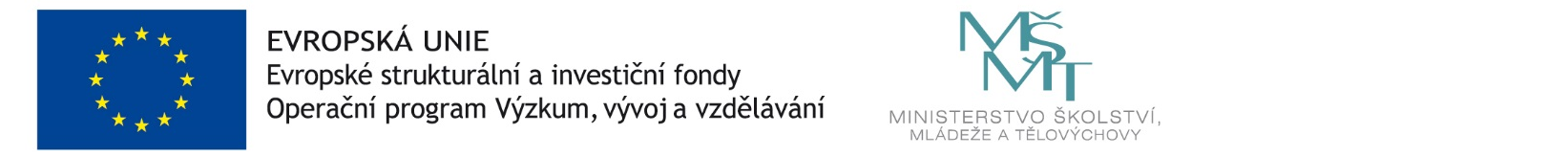 